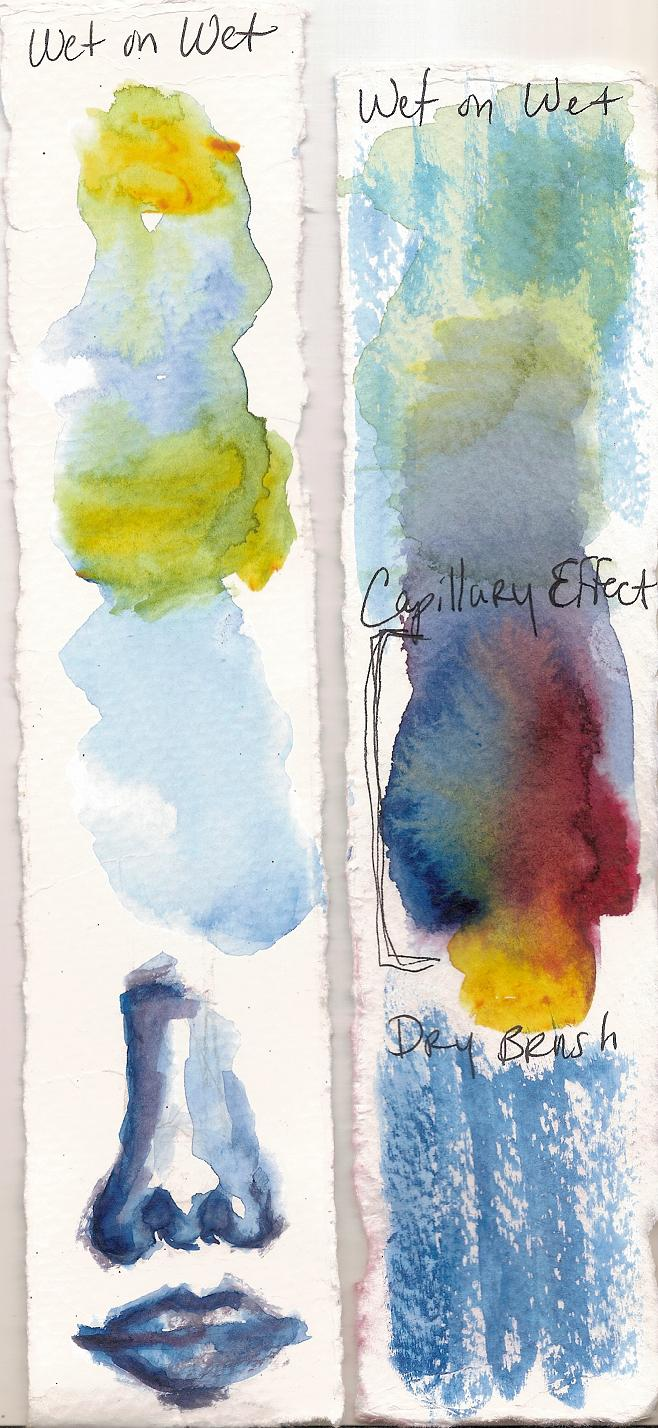 
Wet on wet, Capillary Effect, Dry Brush


Wet on Wet, Splatter, Overlapping Washes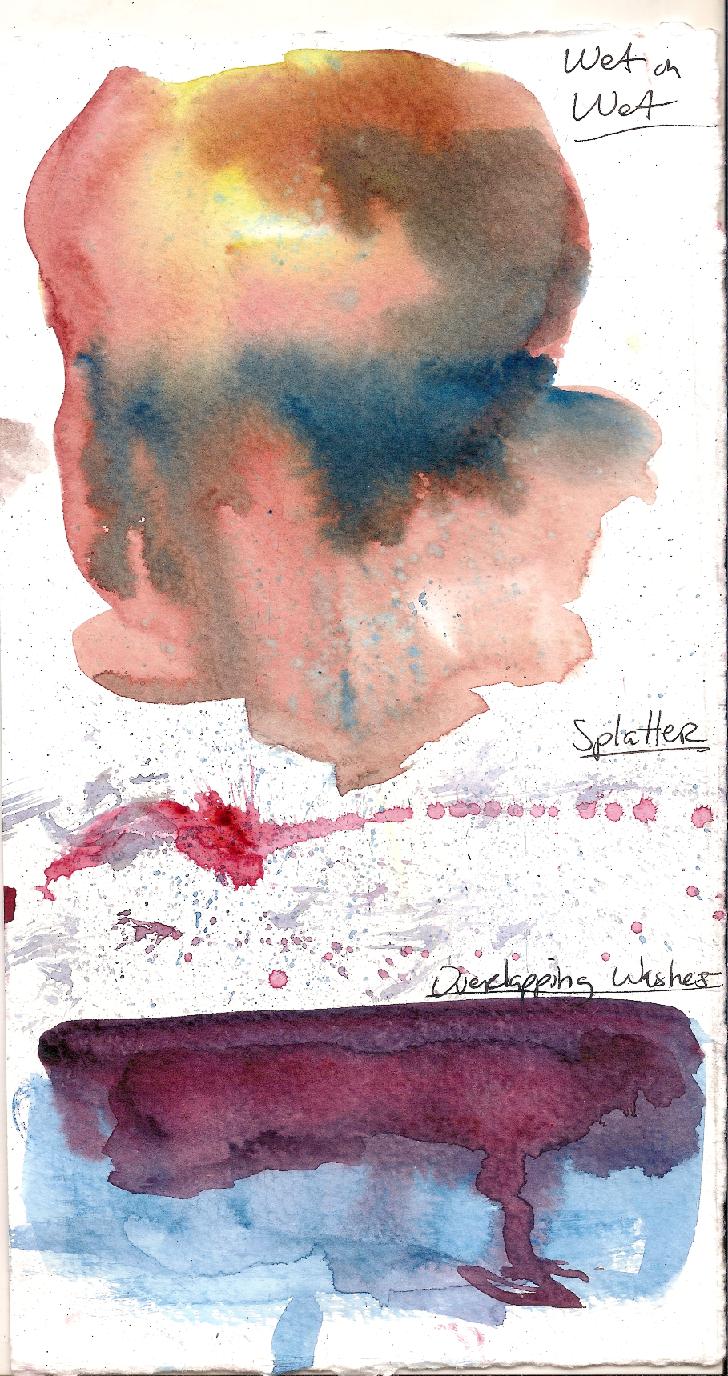 

Flick Splatter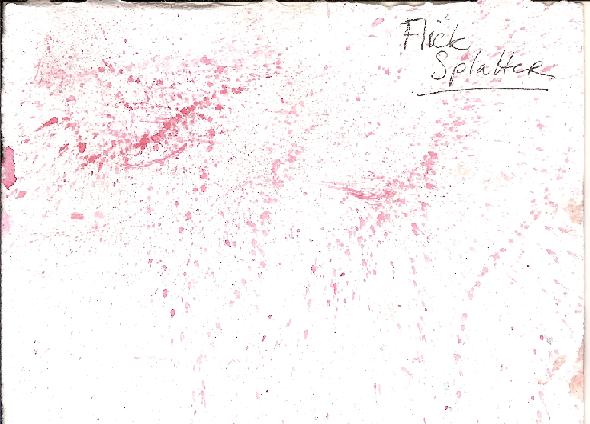 

Drip and bleeding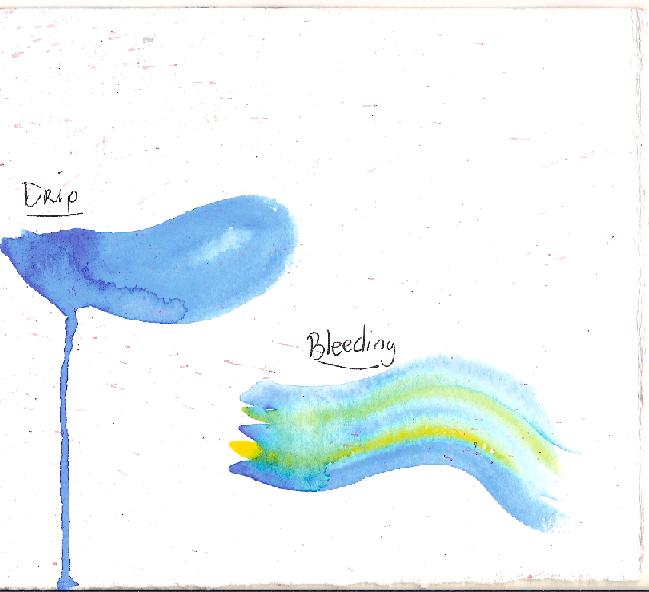 